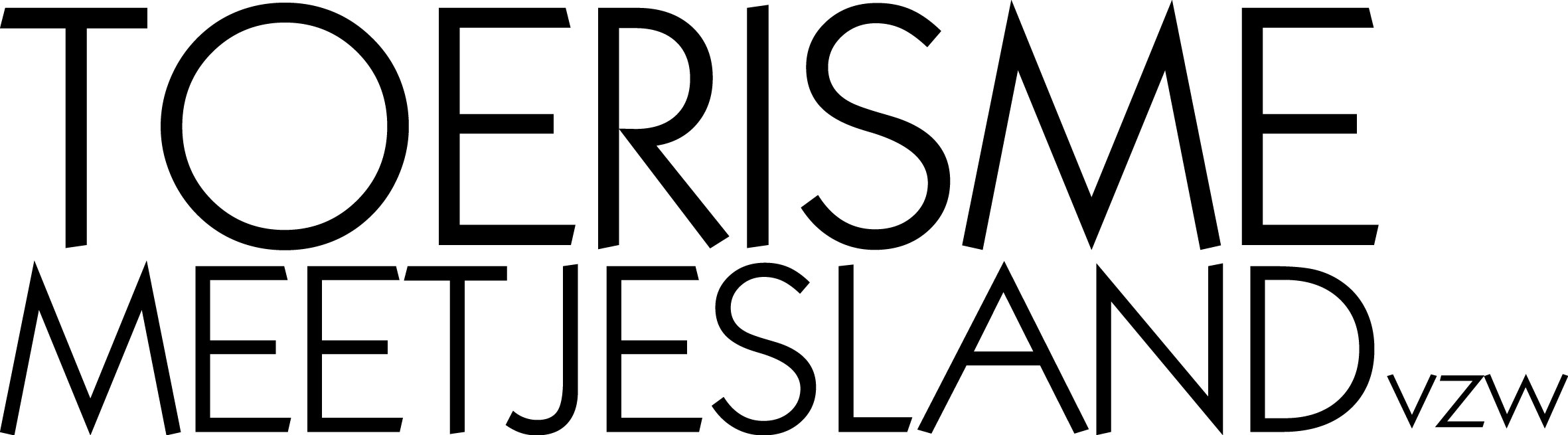 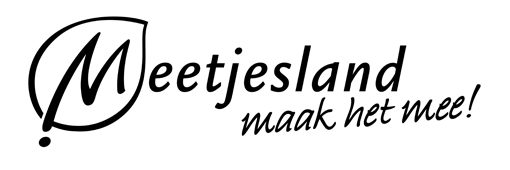 Open Algemene Vergadering Toerisme MeetjeslandBarbos Lembeke, Woensdag 4 december 2019, 19u45Aanwezig: Verontschuldigd:Volmachten:Verslag:      					Met dank aan:      UitnodigingUitnodiging Opening van Toerisme Meetjesland. Deze gaat door op woensdag 4 december om 19u45 in Barbos, Ledestraat 66 in Lembeke (aan rand Lembeekse Bossen).AgendaOp de agenda van deze vergadering staan vier belangrijke zaken ter voorbereiding van de algemene vergadering:Bespreking van het voorstel van planning en budget 2020Aanpak opmaak beleidsplan toerisme in Meetjesland 2021-2026Grootschalig luisteren: voorstellen aanpak beleidsplan voor de komende jaren + inbreng aanwezigen!Oproep aan gemeenten voor commissaris budget of toewijzing budgetcontrole aan commissaris Toerisme Oost-Vlaanderennaamfunctie of vertegenwoordiging